БӨРЙӘН РАЙОНЫ МУНИЦИПАЛЬ РАЙОНЫНЫҢ ИСКЕ СОБХАНҒОЛ АУЫЛ  СОВЕТЫ АУЫЛ БИЛӘМӘҺЕ ХАКИМИӘТЕ 453580, ИСКЕ СОБХАНҒОЛ АУЫЛЫСАЛАУАТ УРАМЫ, 38. тел. (34755) 3-68-00АДМИНСТРАЦИЯ СЕЛЬСКОГОПОСЕЛЕНИЯ СТАРОСУБХАНГУЛОВСКИЙ СЕЛЬСОВЕТМУНИЦИПАЛЬНОГО РАЙОНАБУРЗЯНСКИЙ РАЙОН РЕСПУБЛИКИ БАШКОРТОСТАН453580, с. Старосубхангуловоул. Салавата, 38 тел. (34755) 3-68-00               ҠАРАР                                                          ПОСТАНОВЛЕНИЕ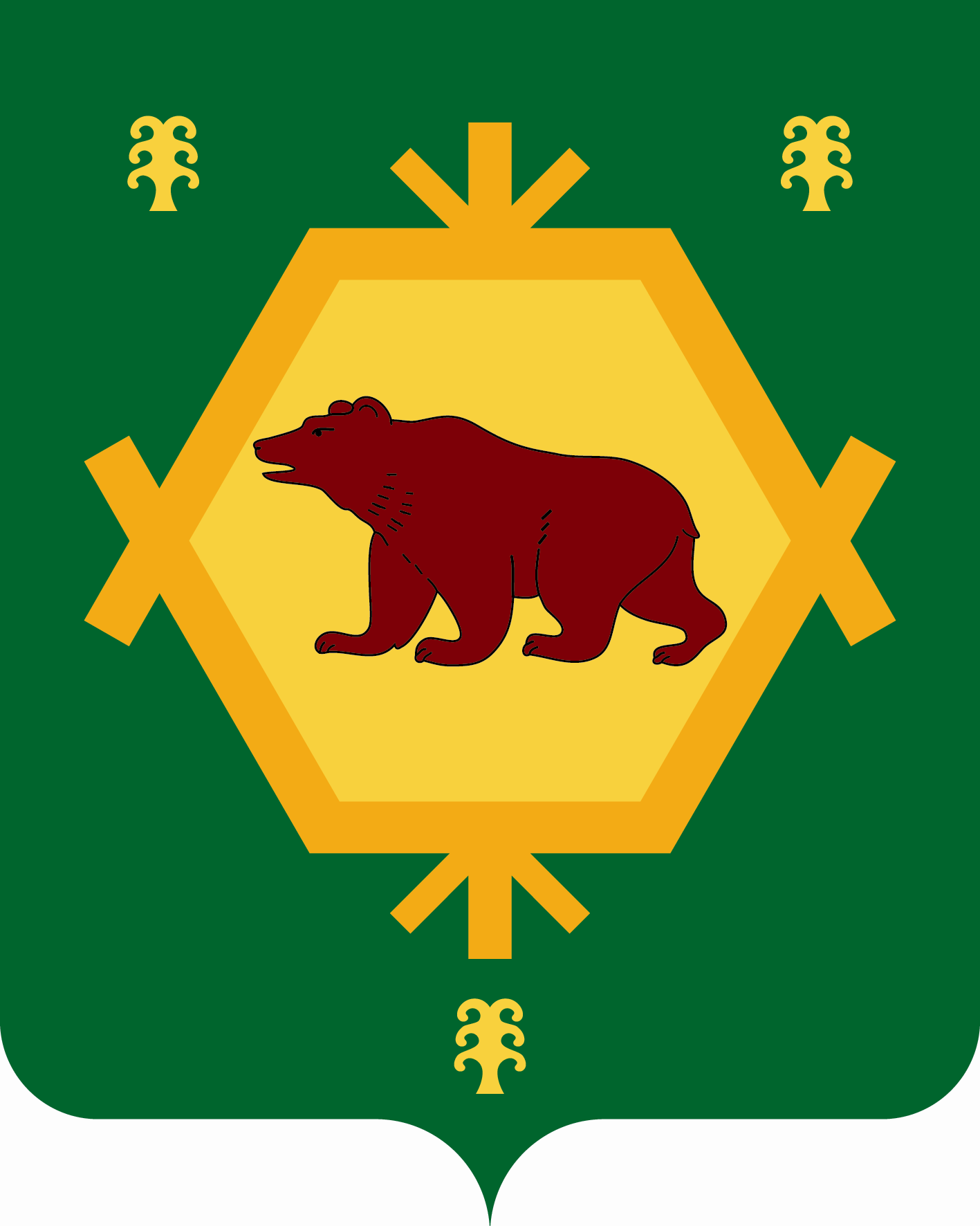 “24” май 2017 й.                   №  9-п                           “24” мая 2017 г.Иҫке Собханғол ауылы                                       с. СтаросубхангуловоО создании патрульных и патрульно-маневренных групп на территории сельского поселения Старосубхангуловский сельсовет муниципального района Бурзянский район Республики Башкортостан В соответствии с Федеральным законом Российской Федерации от 21.12.1994 №69-ФЗ «О пожарной безопасности», Федеральным законом Российской Федерации от 21.12.1994 №68-ФЗ «О защите населения и территорий от чрезвычайных ситуаций природного и техногенного характера», Федеральным законом от 06.10.2003 №131-ФЗ «Об общих принципах организации местного самоуправления в Российской Федерации», решением Комиссии Республики Башкортсотан по чрезвычайным ситуациям и обеспечению пожарной безопасности от 04.04.2017 №8 и на основании постановления администрации муниципального района Бурзянский район Республики Башкортостан №546-п от 12.05.2017 «О создании патрульных, патрульно-маневренных групп на пожароопасный период на территории муниципального района» в целях повышения эффективности работы по выявлению, предупреждению и ликвидации очагов природных пожаров на ранней стадии их развития, а также проведения профилактической работы среди населения по недопущению сжигания растительности в период действия весенне-летнего, осеннего пожароопасного периода 2017 года, Администрация сельского поселения Старосубхангуловский сельсовет муниципального района Бурзянский район Республики Башкортостан постановляет:Создать в каждом населенном пункте сельского поселения Старосубхангуловский сельсовет патрульные, патрульно-маневренные группы согласно приложению.Организовать работу патрульных, патрульно-маневренных групп по недопущению возникновения загораний, своевременному их выявлению, а также принятию незамедлительных мер по их локализации.Настоящее постановление подлежит опубликованию на официальном сайте и информационном стенде Администрации сельского поселения.Постановление вступает в законную силу со дня подписания.Контроль за выполнением настоящего постановления возложить главе сельского поселения. Глава   СП                                                                                           И.Б. КаскинбаевПриложение №1 к постановлениюадминистрации сельского поселения Старосубхангуловский сельсовет муниципального района Бурзянский район Республики Башкортостан от “24” мая 2017 года №9-пСостав патрульных, патрульно-маневренных групп на пожароопасный период на территории сельского поселения Старосубхангуловский сельсовет муниципального района Бурзянский район Республики Башкортостан д. Новомусятово 1. Уметкулов Р. – староста (по согласованию)2. Гафуров М. - (по согласованию)д. Новосубхангулово1. Исянгужин А.Р. – ИП(по согласованию)2. Валеев Г.А. – староста (по согласованию)3. Кулдыбаева Г.Р. – депутат (по согласованию) д. Старомусятово1. Кульбердин Х.Р. – староста (по согласованию)2. Шахниязов Р.Р. – депутат (по согласованию) д. Ишдавлетово1.  Шамигулов Р.Х. – КФХ (по согласованию)2. Тулькубаев С.З. – депутат (по согласованию) с. Старосубхангулово1. Сафин А.А. – староста (по согласованию)2. Кулдавлетов М.З. - депутат (по согласованию)3. Кулдавлетов Г.Х. – депутат (по согласованию)4. Сагитов Б.Х. – депутат (по согласованию)5. Аратов З.С. – депутат (по согласованию)6. Кулдавлетов А.С. – депутат (по согласованию)7. Халиуллин Т.Ш. - депутат (по согласованию)Управляющий делами АСП Старосубхангуловский сельсовет                               Зайнетдинова Л.М.